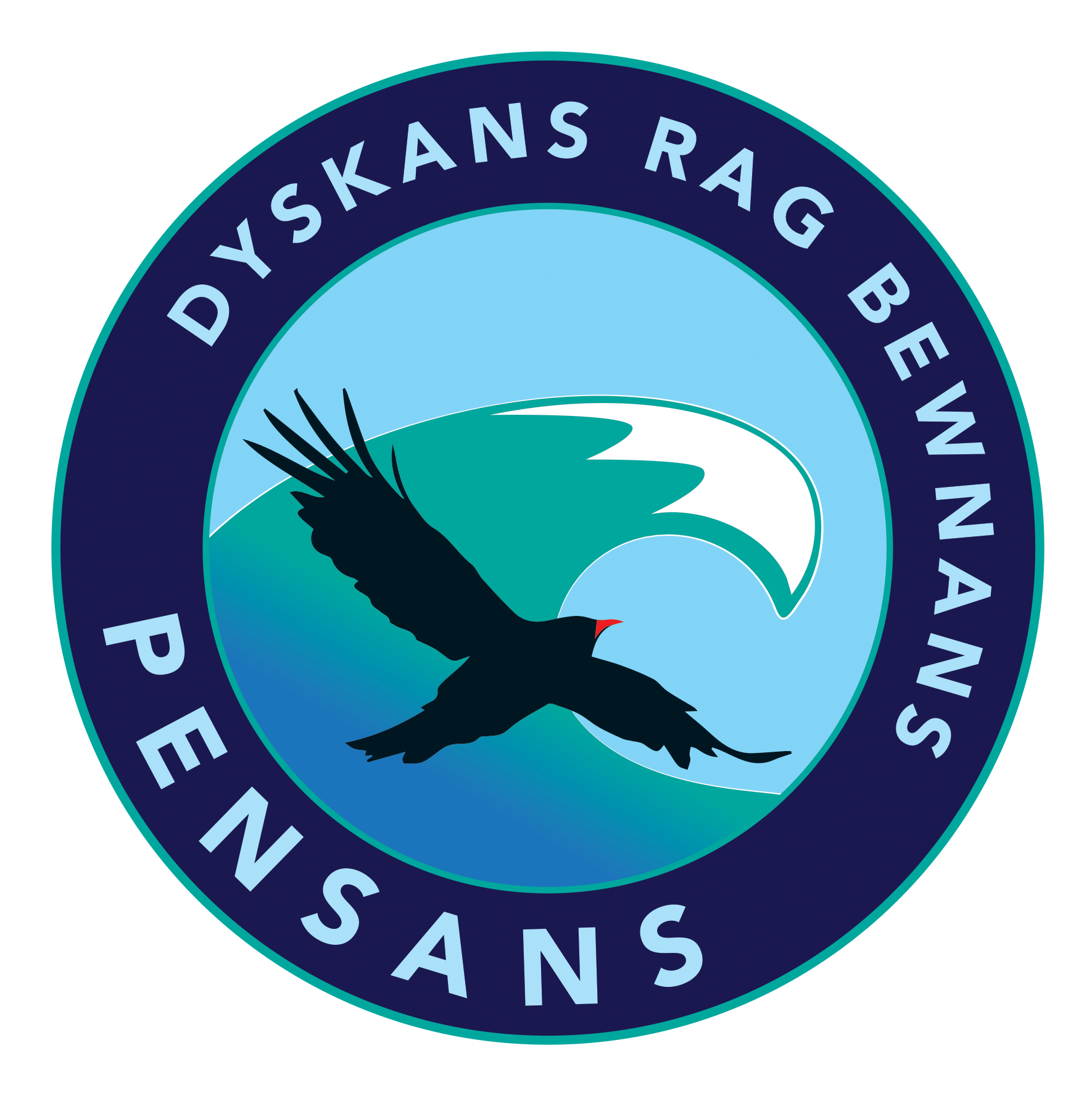 Name: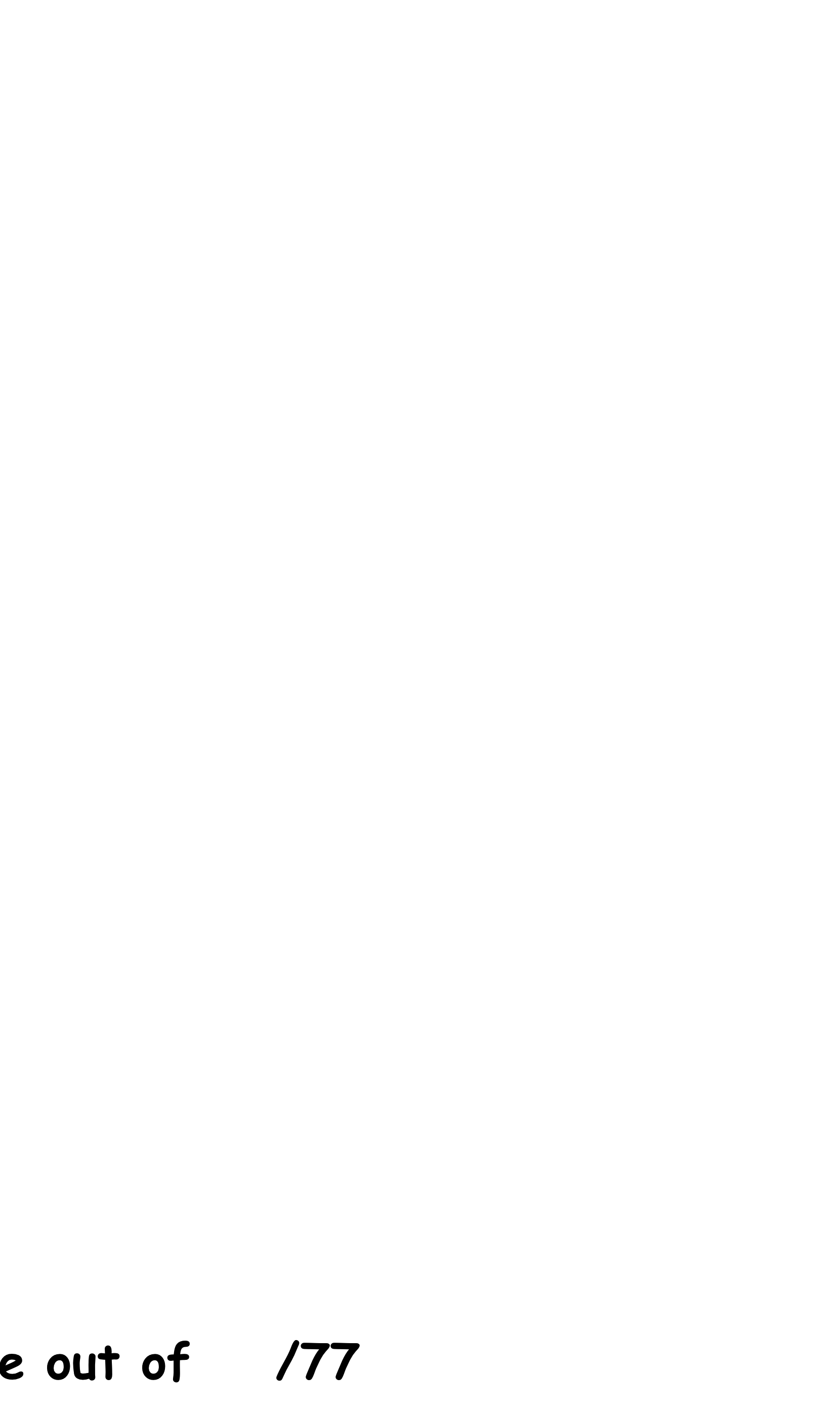 